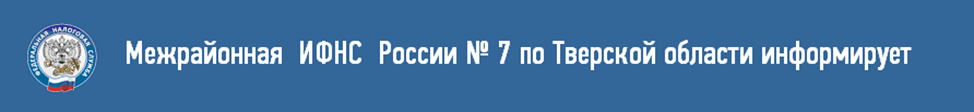 Законодательство по применению ККТ  в 2016 году нарушили 13 представителей бизнеса.С начала 2016 года Межрайонной ИФНС России № 7 по Тверской области проведено  18 проверок на предмет соблюдения законодательства о применении контрольно-кассовой техники (ККТ).Проверочными мероприятиями были охвачены субъекты, осуществляющие розничную торговлю и предоставляющие медицинские услуги.В ходе одного из таких рейдов выявлен индивидуальный предприниматель, осуществляющий деятельность и не представляющий отчетность на протяжении 2х лет. Нарушителю необходимо уточнить свои налоговые обязательства, представить налоговые декларации и заплатить сумму налога в бюджет.Всего нарушения  действующего законодательства установлены в 13 случаях. Как показали проверки, представители бизнеса, обязанные применять ККТ, зачастую осуществляют денежные расчеты с населением без применения контрольно-кассовой техники, либо бланков строгой отчетности. В двух случаях выявлены нарушения Федерального закона от 22.05.2003 № 54-ФЗ (неприменение ККТ), в остальных - продавцы не выдали по требованию покупателя товарный чек, либо другой документ, подтверждающий оплату товара. Общая сумма предъявленных штрафных санкций составила 49 тыс. рублей.Ответственность за нарушения правил применения ККТ определена частью 2 статьи 14.5 Кодекса РФ об административных нарушениях. Для граждан штраф составляет от 1.5 до 2 тыс. рублей, для должностных лиц – от 3 до 4 тыс. рублей, а для юридических лиц – от 30 до 40 тыс. рублей.В соответствии с Федеральным законом от 22.05.2003 № 54-ФЗ по общему правилу ККТ применяется в обязательном порядке при осуществлении наличных денежных расчетов и расчетов с использованием платежных карт в случаях продажи товаров, выполнения работ или оказания услуг. При этом законом предусмотрен ряд  исключений. Например, ККТ вправе не использовать налогоплательщики, уплачивающие ЕНВД или применяющие патентную систему налогообложения.Налогоплательщикам следует помнить – неприменение контрольно-кассовой техники влечет наступление ответственности!